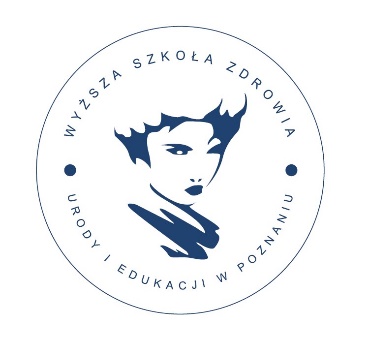 WYŻSZA SZKOŁA ZDROWIA, URODY I EDUKACJI W POZNANIUWNIOSEK O WYDANIE ELS(wypełniają studenci)Imiona: Nazwisko: Kierunek: Stopień studiów: Rok studiów Numer albumu: Wnoszę o .Uzasadnienie: Uwaga! Do ELS niezbędne jest zdjęcie studenta, które musi spełniać następujące parametry: fotografia musi spełniać wymogi zdjęcia dowodowego (więcej informacji) oraz posiadać: wymiary 236 x 295 pikseli, rozdzielczość 300 DPI.….…………………………(data, podpis studenta)